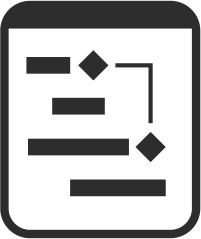 JAMES WHITBY-JAMESPRODUCT MANAGERThis CV template is subject to copyright. You may use it for personal use only. The images and fonts used in this file are used under licence and must not be reproduced, except in connection with the use of this CV template for your own personal use.Fonts required:Open Sans, Open Sans Light and Open Sans Extra Bold - https://fonts.google.com/specimen/Open+Sans Content credits:Some of the example content within this CV was adapted from:https://www.recruit.net/job/product-manager_london_jobs/2A9443D158E1BACC ©CVtemplatemaster.com123, The Street, The Town, The City NG1 234 / jimwhitbyjames@aol.com / (0114) 1234567PERSONAL STATEMENT:PERSONAL STATEMENT:PERSONAL STATEMENT:TWITTER: @JIMWHITBYJAMES  / LINKEDIN: @JAMESWJAMES / TOOLBOX: @JAMES.WJAMES123, The Street, The Town, The City NG1 234 / jimwhitbyjames@aol.com / (0114) 1234567I am an accomplished Product Manager with experience owning B2C products and working with senior stakeholders (c-level). I am passionate about UX and delivering a great customer experience, with a mindset geared toward data analytics and reporting for measuring success. I have proven experience with managing agile development teams and strong, proven problem solving skills. I am looking for the opportunity to own the roadmap for a core team, and to take it to the next level.I am an accomplished Product Manager with experience owning B2C products and working with senior stakeholders (c-level). I am passionate about UX and delivering a great customer experience, with a mindset geared toward data analytics and reporting for measuring success. I have proven experience with managing agile development teams and strong, proven problem solving skills. I am looking for the opportunity to own the roadmap for a core team, and to take it to the next level.I am an accomplished Product Manager with experience owning B2C products and working with senior stakeholders (c-level). I am passionate about UX and delivering a great customer experience, with a mindset geared toward data analytics and reporting for measuring success. I have proven experience with managing agile development teams and strong, proven problem solving skills. I am looking for the opportunity to own the roadmap for a core team, and to take it to the next level.TWITTER: @JIMWHITBYJAMES  / LINKEDIN: @JAMESWJAMES / TOOLBOX: @JAMES.WJAMES123, The Street, The Town, The City NG1 234 / jimwhitbyjames@aol.com / (0114) 1234567SKILLS:SKILLS:SKILLS:TWITTER: @JIMWHITBYJAMES  / LINKEDIN: @JAMESWJAMES / TOOLBOX: @JAMES.WJAMES123, The Street, The Town, The City NG1 234 / jimwhitbyjames@aol.com / (0114) 1234567Passionate about technology products and enjoy working at the cutting edge of technology.An interdisciplinary thinker, skilled at blending disciplines in pursuit of a mission.Analytical mindset, comfortable working on data-driven projects, with insight on consumer trends. Solid technical background - understanding of web technologies and software development. Prior experience working on products utilising ASR, TTS, NLP, Machine Learning and related technologies.Passionate about technology products and enjoy working at the cutting edge of technology.An interdisciplinary thinker, skilled at blending disciplines in pursuit of a mission.Analytical mindset, comfortable working on data-driven projects, with insight on consumer trends. Solid technical background - understanding of web technologies and software development. Prior experience working on products utilising ASR, TTS, NLP, Machine Learning and related technologies.Proven ability to pull together a product roadmap across multiple products and platforms.Experience in product management of and agile methodologies.Comfortable working with an environment with lots of ambiguity and unknowns.Excellent communicator.The ability to own product development throughout the entire product lifecycle, particularly the requirement and design phases. Familiarity with bug tracking and reporting capabilities of systems.TWITTER: @JIMWHITBYJAMES  / LINKEDIN: @JAMESWJAMES / TOOLBOX: @JAMES.WJAMES123, The Street, The Town, The City NG1 234 / jimwhitbyjames@aol.com / (0114) 1234567WORK HISTORY:WORK HISTORY:WORK HISTORY:TWITTER: @JIMWHITBYJAMES  / LINKEDIN: @JAMESWJAMES / TOOLBOX: @JAMES.WJAMES123, The Street, The Town, The City NG1 234 / jimwhitbyjames@aol.com / (0114) 1234567Product ManagerEthos Products Ltd2014 – dateOwning the product roadmap and work with the commercial team to deliver on the company’s lofty targets.Managing a development team’s backlog - writing and prioritising stories, managing the backlog; making decisions on scope to deliver value in small increments as quickly as possible.Working with designers/stakeholders to deliver best-in-class UX.Understanding the minimum viable product (MVP) - prioritising what is needed for launch to learn as quickly as possible.Managing relationships with stakeholders – being the go-to person for a wide range of colleagues, enabling fast decision making.Owning the product roadmap and work with the commercial team to deliver on the company’s lofty targets.Managing a development team’s backlog - writing and prioritising stories, managing the backlog; making decisions on scope to deliver value in small increments as quickly as possible.Working with designers/stakeholders to deliver best-in-class UX.Understanding the minimum viable product (MVP) - prioritising what is needed for launch to learn as quickly as possible.Managing relationships with stakeholders – being the go-to person for a wide range of colleagues, enabling fast decision making.TWITTER: @JIMWHITBYJAMES  / LINKEDIN: @JAMESWJAMES / TOOLBOX: @JAMES.WJAMES123, The Street, The Town, The City NG1 234 / jimwhitbyjames@aol.com / (0114) 1234567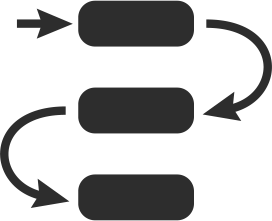 TWITTER: @JIMWHITBYJAMES  / LINKEDIN: @JAMESWJAMES / TOOLBOX: @JAMES.WJAMES123, The Street, The Town, The City NG1 234 / jimwhitbyjames@aol.com / (0114) 1234567WORK HISTORY: (cont…)WORK HISTORY: (cont…)WORK HISTORY: (cont…)TWITTER: @JIMWHITBYJAMES  / LINKEDIN: @JAMESWJAMES / TOOLBOX: @JAMES.WJAMES123, The Street, The Town, The City NG1 234 / jimwhitbyjames@aol.com / (0114) 1234567Product ManagerXYZ Ltd2011 – 2014Ideation, technical development, and launch of innovative tools that supported the company’s home share ecosystem.Establishing a shared vision across the company by building consensus on priorities leading to product execution.Driving product development with a team of world-class engineers and designers.Integrating usability studies, research and market analysis into product requirements to enhance user satisfaction.Defining and analysing metrics that inform the success of products.Understanding the company’s strategic and competitive position and delivering products that are recognised best in the industry.Maximising efficiency in a constantly evolving environment where the process is fluid and creative solutions are the norm.Ideation, technical development, and launch of innovative tools that supported the company’s home share ecosystem.Establishing a shared vision across the company by building consensus on priorities leading to product execution.Driving product development with a team of world-class engineers and designers.Integrating usability studies, research and market analysis into product requirements to enhance user satisfaction.Defining and analysing metrics that inform the success of products.Understanding the company’s strategic and competitive position and delivering products that are recognised best in the industry.Maximising efficiency in a constantly evolving environment where the process is fluid and creative solutions are the norm.TWITTER: @JIMWHITBYJAMES  / LINKEDIN: @JAMESWJAMES / TOOLBOX: @JAMES.WJAMES123, The Street, The Town, The City NG1 234 / jimwhitbyjames@aol.com / (0114) 1234567EDUCATION:EDUCATION:EDUCATION:TWITTER: @JIMWHITBYJAMES  / LINKEDIN: @JAMESWJAMES / TOOLBOX: @JAMES.WJAMES123, The Street, The Town, The City NG1 234 / jimwhitbyjames@aol.com / (0114) 1234567BS in Computer Science (1st Class Honours)Lincoln University2009 – 2011A Levels – Computer Science (A), Physics (A), Maths (A), Chemistry (A)Lincoln College2007 - 2009BS in Computer Science (1st Class Honours)Lincoln University2009 – 2011A Levels – Computer Science (A), Physics (A), Maths (A), Chemistry (A)Lincoln College2007 - 2009BS in Computer Science (1st Class Honours)Lincoln University2009 – 2011A Levels – Computer Science (A), Physics (A), Maths (A), Chemistry (A)Lincoln College2007 - 2009TWITTER: @JIMWHITBYJAMES  / LINKEDIN: @JAMESWJAMES / TOOLBOX: @JAMES.WJAMES123, The Street, The Town, The City NG1 234 / jimwhitbyjames@aol.com / (0114) 1234567INTERESTS:INTERESTS:INTERESTS:TWITTER: @JIMWHITBYJAMES  / LINKEDIN: @JAMESWJAMES / TOOLBOX: @JAMES.WJAMES123, The Street, The Town, The City NG1 234 / jimwhitbyjames@aol.com / (0114) 1234567When I’m not working, I enjoy watching live comedy, road cycling, hiking and outdoor climbing. I’m also a big fan of D&D.When I’m not working, I enjoy watching live comedy, road cycling, hiking and outdoor climbing. I’m also a big fan of D&D.When I’m not working, I enjoy watching live comedy, road cycling, hiking and outdoor climbing. I’m also a big fan of D&D.TWITTER: @JIMWHITBYJAMES  / LINKEDIN: @JAMESWJAMES / TOOLBOX: @JAMES.WJAMES123, The Street, The Town, The City NG1 234 / jimwhitbyjames@aol.com / (0114) 1234567REFERENCES:REFERENCES:REFERENCES:TWITTER: @JIMWHITBYJAMES  / LINKEDIN: @JAMESWJAMES / TOOLBOX: @JAMES.WJAMES123, The Street, The Town, The City NG1 234 / jimwhitbyjames@aol.com / (0114) 1234567Jeff Stars, General ManagerEthos Products Limitedjeff.stars@ethos.co.uk(01949) 123456Jeff Stars, General ManagerEthos Products Limitedjeff.stars@ethos.co.uk(01949) 123456John Snow, General ManagerXYZ LtdJohn.dempson@xyz.co.uk(01949) 123789TWITTER: @JIMWHITBYJAMES  / LINKEDIN: @JAMESWJAMES / TOOLBOX: @JAMES.WJAMES